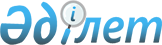 О внесении дополнений и изменения в постановление Правительства Республики Казахстан от 21 августа 2007 года № 725
					
			Утративший силу
			
			
		
					Постановление Правительства Республики Казахстан от 23 февраля 2010 года № 117. Утратило силу постановлением Правительства Республики Казахстан от 9 июня 2017 года № 357      Сноска. Утратило силу постановлением Правительства РК от 09.06.2017 № 357 (вводится в действие со дня его первого официального опубликования).

      Правительство Республики Казахстан ПОСТАНОВЛЯЕТ:

      1. Внести в постановление Правительства Республики Казахстан от 21 августа 2007 года № 725 "Об образовании Межведомственной комиссии по развитию нефтегазовой и энергетической отраслей" следующие дополнения и изменение:

      в Положении о Межведомственной комиссии по развитию нефтегазовой и энергетической отраслей, утвержденном указанным постановлением:

      пункт 3 дополнить подпунктами 8), 9) следующего содержания:

      "8) перечню блоков, подлежащих выставлению на конкурс, в том числе:

      определение перечня объектов береговой инфраструктуры, подлежащих созданию (развитию);

      определение объектов социальной инфраструктуры, связанной с береговой инфраструктурой, подлежащих созданию (развитию) акиматами соответствующих административно-территориальных единиц, и сроков их развития;

      9) развитию казахстанского содержания при создании объектов береговой инфраструктуры и новых производств по обеспечению морских нефтяных операций товарами и услугами, в том числе:

      взаимосвязи объектов береговой инфраструктуры, подлежащих созданию (развитию), с обязательствами победителя конкурса или стратегического партнера национальной компании;

      взаимосвязи бюджетов подрядчиков, уже заключивших контракты с компетентным органом, с необходимостью создания или развития уже существующих объектов береговой инфраструктуры.";

      в пункте 11 слово "полугодие" заменить словом "квартал".

      2. Настоящее постановление вводится в действие со дня подписания.


					© 2012. РГП на ПХВ «Институт законодательства и правовой информации Республики Казахстан» Министерства юстиции Республики Казахстан
				Премьер-Министр

Республики Казахстан

К. Масимов

